Aufgabe: Alles wird gut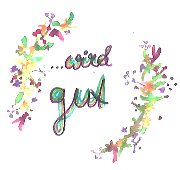 Träume davon, dass dein Leben wieder „normal“ verläuft!
Und, dass du die Zeit bis dorthin so gut wie möglich verbringst!Träume davon, wie du deinen Mut in der Zeit zuhause behältst, obwohl du deine
Freunde bestimmt vermisst und es manchmal Nachrichten gibt, die dich traurig
und nachdenklich machen.Welches Bild oder Symbol siehst du dann? Welche Farben sind da?Male oder gestalte dein Traumbild mit den Techniken deiner Wahl!Zum Beispiel: Bleistift, Wasser-/Acrylfarben, Kohle, Kollage, Stempeldruck, Scherenschnitt, bemalte Hölzer oder Steine oder…….Einfärbig oder bunt, auf Papier oder anderem Material.Vielleicht finden auch noch die Worte „Alles wird gut“ Platz auf deinem Werk.So löst dein Bild eine Lawine an Freude und Vertrauen aus:Beispiel 1: Wenn du möchtest, sende das Bild zur Aufmunterung an deine Familie, gute Freunde,… bitte deine Eltern oder größeren Geschwister, ein Foto mit dem Handy zu machen, das ihr dann über sms, whats ap oder einen anderen Nachrichtendienst verschicken könnt. Oder, ihr scannt es ein und schickt das Werk mit einer Email an Menschen, die du damit erfreuen möchtest.Beispiel 2: Hänge das fertige Werk in dein Fenster oder außen an deine Haustür oder stelle es ans Fensterbrett oder vor die Wohnung / das Haus. 
So kannst du deinen Nachbarn, Hoffnung schenken, dass diese Zeit auch wieder vorbei gehen wird.HÜ-Abgabe: Schicke mir bis Freitag (oder bestimmtes Datum) ein Foto von deinem Werk! Hebe es bitte daheim gut auf, dann können wir eine Klassen-/ Schul- / Gemeinde-Ausstellung später einmal machen!Öffentliche Ausstellung:
Du möchtest, dass dein Bild in einer großen Ausstellung im Internet (https://www.wirdgut.at/ausstellung/), gemeinsam mit anderen Vertrauen- und Mut-Werken präsentiert wird? Dann sende das Foto deines Werkes an: info@menschengarten.at oder über whats ap an Nina Gruy-Jany (sie hatte die Idee zu dieser Aktion): +43 664 3037203 und informiere dich gerne noch ausführlicher hier: http://www.wirdgut.atIch freue mich auf deinen Beitrag!
Deine Frau Lehrerin / dein Lehrer